projektas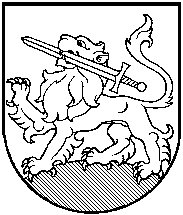 RIETAVO SAVIVALDYBĖS TARYBASPRENDIMASDĖL ASMENŲ APGYVENDINIMO RIETAVO SAVIVALDYBĖS SAVARANKIŠKO GYVENIMO NAMUOSE IR MOKĖJIMO UŽ SUTEIKTAS PASLAUGAS TVARKOS APRAŠO PATVIRTINIMO2018 m. kovo d.  Nr. T1-Rietavas	Vadovaudamasi Lietuvos Respublikos vietos savivaldos įstatymo 6 straipsnio 12 punktu, Lietuvos Respublikos socialinių paslaugų įstatymo 13 straipsnio 1 ir 4 dalimis, Mokėjimo už socialines paslaugas tvarkos aprašu, patvirtintu Lietuvos Respublikos Vyriausybės 2006 m. birželio 14 d. nutarimu Nr. 583, Socialinių paslaugų finansavimo ir lėšų apskaičiavimo metodika, patvirtinta Lietuvos Respublikos Vyriausybės 2006 m. spalio 10 d. nutarimu Nr. 978, Asmens (šeimos) socialinių paslaugų poreikio nustatymo ir skyrimo tvarkos aprašu, patvirtintu Lietuvos Respublikos socialinės apsaugos ir darbo ministro 2006 m. balandžio 5 d. įsakymu Nr. A1-94, Socialinių paslaugų katalogu, patvirtintu Lietuvos Respublikos socialinės apsaugos ir darbo ministro 2006 m. balandžio 5 d. įsakymu Nr. A1-93, ir Savarankiško gyvenimo namų senyvo amžiaus ir neįgaliems asmenims veiklos metodinėmis rekomendacijomis, patvirtintomis Lietuvos Respublikos socialinės apsaugos ir darbo ministro 2010 m. gruodžio 31 d. įsakymu Nr. A1-636, Rietavo savivaldybės taryba n u s p r e n d ž i a:Patvirtinti Asmenų apgyvendinimo Rietavo savivaldybės savarankiško gyvenimo namuose ir mokėjimo už suteiktas paslaugas tvarkos aprašą  (pridedama).Sprendimas gali būti skundžiamas ikiteismine tvarka Lietuvos administracinių ginčų komisijos Klaipėdos apygardos skyriui (H. Manto g. 37, Klaipėda) arba Lietuvos Respublikos administracinių bylų teisenos įstatymo nustatyta tvarka Regionų apygardos administracinio teismo Klaipėdos rūmams (Galinio Pylimo g. 9, Klaipėda) per vieną mėnesį nuo šio sprendimo paskelbimo ar įteikimo suinteresuotai šaliai dienos.Savivaldybės meras								                PATVIRTINTA  Rietavo savivaldybės tarybos    2018 m. kovo     sprendimu Nr. T1- ASMENŲ APGYVENDINIMO RIETAVO SAVIVALDYBĖS SAVARANKIŠKO GYVENIMO NAMUOSE IR MOKĖJIMO UŽ SUTEIKTAS PASLAUGAS TVARKOS APRAŠASI SKYRIUSBENDROJI DALIS1. Asmenų apgyvendinimo Rietavo savarankiško gyvenimo namuose (toliau – Savarankiško gyvenimo namai) ir mokėjimo už suteiktas paslaugas tvarkos aprašas (toliau – Aprašas) apibrėžia apgyvendinimo Savarankiško gyvenimo namuose paslaugų gavėjus, reglamentuoja kreipimosi dėl apgyvendinimo Savarankiško gyvenimo namuose paslaugų teikimo, šių paslaugų poreikio nustatymo, skyrimo ir nutraukimo, mokėjimo už jas tvarką, asmenų teises ir pareigas.2. Savarankiško gyvenimo namuose socialines paslaugas teikia BĮ Rietavo socialinių paslaugų centras (toliau – Centras). 3. Apgyvendinimas Savarankiško gyvenimo namuose priskiriamas socialinės priežiūros paslaugų grupei. Socialinė priežiūra – tai visuma paslaugų, kuriomis asmeniui (šeimai) teikiama kompleksinė, bet nuolatinės specialistų priežiūros nereikalaujanti pagalba.4. Savarankiško gyvenimo namuose sudaromos namų aplinkos sąlygos, juose gyvenantys paslaugų gavėjai pagal savo galimybes rūpinasi buitimi (gaminasi maistą, moka už komunalines paslaugas, įsigyja būtinus daiktus ar maisto produktus, tvarkosi kambarius ir kt.) iš dalies padedant socialiniam darbuotojui (socialinio darbuotojo padėjėjui). Savarankiško gyvenimo namų gyventojai save ir savo gyvenamąsias patalpas išlaiko iš savo gaunamų pajamų.5. Savarankiško gyvenimo namuose teikiamos šios paslaugos: informavimas, konsultavimas, tarpininkavimas ir atstovavimas, kasdienio gyvenimo įgūdžių ugdymas ir palaikymas (tvarkant pinigų apskaitą, apsiperkant ir mokant mokesčius, planuojant ir atliekant namų ruošos darbus ir pan.) ir kitos paslaugos, reikalingos palaikyti asmens savarankiškumą. Paslaugų sudėtis konkrečiam asmeniui gali būti skirtinga atsižvelgiant į jo poreikius.6. Šis Aprašas taikomas socialinės priežiūros – apgyvendinimo Savarankiško gyvenimo namuose paslaugai, kurią planuoja, skiria ir kurios poreikį nustato Rietavo savivaldybė.7. Apraše vartojamos sąvokos atitinka Lietuvos Respublikos socialinių paslaugų įstatyme ir kituose teisės aktuose apibrėžtas sąvokas.II SKYRIUS PASLAUGŲ GAVĖJAI IR JŲ POREIKIŲ TENKINIMAS8. Savarankiško gyvenimo namuose apgyvendinami iš dalies savarankiški senyvo amžiaus asmenys ir suaugę asmenys su negalia (toliau – Asmenys) ar jų šeimos, kiti paslaugų gavėjai kaip tai apibrėžia socialinių paslaugų katalogas, kuriems teisės aktų nustatyta tvarka nustatytas socialinės priežiūros paslaugų poreikis (kuriems nereikia nuolatinės, intensyvios priežiūros). 9. Sprendžiant dėl apgyvendinimo Savarankiško gyvenimo namuose, paslaugos prioritetai teikiami pirmiausia vienišiems asmenims, kuriems nėra galimybių socialinės priežiūros paslaugų teikti jų namuose ar tokių paslaugų nepakanka (nepakaktų), ir tiems, kurie neturi nuosavybės teise priklausančio gyvenamojo būsto.10. Asmenims pagal jų pageidavimus užtikrinama pagalba gaunant sveikatos priežiūros paslaugas.11. Asmenys maisto produktus perkasi patys. Esant reikalui, Asmenims perkantis maisto produktus ar gaminant maistą, suteikiama socialinio darbuotojo ar socialinio darbuotojo padėjėjo pagalba.12. Asmenys aprūpinami būtiniausiais baldais ir pagal poreikį techninės pagalbos priemonėmis, bet gali turėti savo baldus ir kitus buičiai reikalingus asmeninius daiktus.III SKYRIUS KREIPIMASIS DĖL PASLAUGŲ TEIKIMO13. Asmuo dėl socialinės priežiūros paslaugų – apgyvendinimo Savarankiško gyvenimo namuose kreipiasi į seniūniją pagal gyvenamąją vietą, užpildo Prašymą-paraišką socialinėms paslaugoms gauti pagal formą SP-8, patvirtintą Socialinės apsaugos ir darbo ministro 2005 m. birželio 27 d. įsakymu Nr. A1-183, ir pateikia šiuos dokumentus:13.1. asmens tapatybę patvirtinantį dokumentą (pasą, asmens tapatybės kortelę, leidimą laikinai gyventi Lietuvoje (ne Europos Sąjungos valstybių narių piliečiams);13.2. pažymą apie deklaruotą gyvenamąją vietą;13.3. neįgaliojo pažymėjimo (darbingumo lygio pažymos, pažymos dėl specialiųjų poreikių lygio nustatymo) ar (ir) nuolatinės priežiūros (pagalbos) poreikio nustatymo pažymų (jeigu tokias turi) kopijas;13.4. pensininko pažymėjimo kopiją (jeigu tokį turi);13.5. pažymas apie Asmens (šeimos) pajamas per praėjusius tris mėnesius iki kreipimosi dėl socialinių paslaugų teikimo;13.6. medicinos dokumentų išrašą (forma Nr. 027/a).14. Aukščiau išvardinti dokumentai pateikiami, jeigu nėra galimybės informacijos gauti iš valstybės registrų ir žinybinių registrų, kitų valstybės informacinių sistemų, kurios naudojamos Sveikatos, socialinės paramos ir rūpybos skyriaus registruose (toliau – Skyrius).IV SKYRIUSPASLAUGŲ POREIKIO NUSTATYMAS, SKYRIMAS IR NUTRAUKIMAS15. Atsakingi seniūnijų darbuotojai nustato Asmens socialinių paslaugų poreikį, užpildydami Asmens (šeimos) socialinių paslaugų poreikio vertinimo formą.16. Skyriui pateikiami:16.1. poreikio vertinimas, kuriame nustatomas asmens fizinis ir socialinis savarankiškumas;16.2. seniūnijos rekomendacija dėl Asmens (šeimos) apgyvendinimo Savarankiško gyvenimo namuose.17. Įvertinus pateiktus dokumentus, priimamas sprendimas dėl socialinių paslaugų skyrimo.18. Socialinės priežiūros paslaugų Savarankiško gyvenimo namuose Asmeniui teikimas sustabdomas arba nutraukiamas šiais atvejais:18.1. Asmens rašytiniu prašymu;18.2. Asmeniui sistemiškai pažeidinėjant Savarankiško gyvenimo namų vidaus tvarkos taisykles;18.3. pasikeitus aplinkybėms, turinčioms įtakos Asmens (šeimos) socialinės priežiūros paslaugų poreikiui tenkinti;18.4. paaiškėjus, kad asmuo, besikreipiantis dėl socialinės priežiūros paslaugų gavimo, sąmoningai pateikė neteisingą informaciją socialinių paslaugų poreikiui nustatyti;18.5. Asmeniui mirus;18.6. jeigu Asmens veiksmai prieštarauja įstatymams, sutarties dėl socialinių paslaugų teikimo sąlygoms;18.7. kitais šiame Apraše nenumatytais atvejais, kai pažeidžiamas kitų gyventojų saugumas ir interesai.V SKYRIUSMOKĖJIMAS UŽ SUTEIKTAS PASLAUGAS19. Savarankiško gyvenimo namuose apsigyvenę Asmenys iš savo pajamų įsigyja maisto produktų, kitų reikalingų prekių ir paslaugų, moka už jiems teikiamus komunalinius patarnavimus.20. Asmenims komunalinės išlaidos (išlaidos elektros energijai, vandeniui, šildymui) skaičiuojamos pagal apskaitos prietaisų rodmenis. Mokestis už bendro naudojimosi patarnavimus apskaičiuojamas susumuojant minėtus patarnavimus ir padalinant iš būstų skaičiaus.21. Už suteiktas paslaugas gyventojai atsiskaito už praėjusį mėnesį iki einamojo mėnesio 20 d.22. Mokėjimo už socialinės priežiūros paslaugas Savarankiško gyvenimo namuose dydis Asmeniui nustatomas individualiai, atsižvelgiant į Asmens finansines galimybes mokėti už socialines paslaugas. 23. Paslaugų gavėjo ir teikėjo teisės ir pareigos, susijusios su Asmens mokėjimu už socialinės priežiūros paslaugas Savarankiško gyvenimo namuose, nustatomos rašytine socialines paslaugas gaunančio Asmens ir Centro sutartimi, kurioje pinigine išraiška nustatyti konkretūs Asmens mokėjimo už socialines paslaugas dydžiai ir mokėjimo tvarka. Sutartį su paslaugos gavėju pasirašo Centro direktorius.VI SKYRIUSBAIGIAMOSIOS NUOSTATOS24. Asmuo privalo teikti socialiniams darbuotojams informaciją, susijusią su Asmens socialinių paslaugų poreikio vertinimu. Asmuo atsako už pateikiamų vertinti duomenų tikrumą ir informacijos teisingumą.25. Rietavo savivaldybės gyventojams apgyvendinimo Savarankiško gyvenimo namuose paslaugų teikimą koordinuoja Skyrius, paslaugas teikia Centre dirbantys darbuotojai.__________________________________RIETAVO SAVIVALDYBĖS ADMINISTARCIJOS SVEIKATOS, SOCIALINĖS PARAMOS IR RŪPYBOS SKYRIUSAIŠKINAMASIS RAŠTAS PRIE SPRENDIMO „DĖL ASMENŲ APGYVENDINIMO RIETAVO SAVIVALDYBĖS SAVARANKIŠKO GYVENIMO NAMUOSE IR MOKĖJIMO UŽ SUTEIKTAS PASLAUGAS TVARKOS APRAŠO PATVIRTINIMO“ PROJEKTO2018-03-13Rietavas1. Sprendimo projekto esmė.     Tvarkos apraše aprašoma socialinės priežiūros paslauga, jos teikimas, skyrimas, nutraukimas. 2. Kuo vadovaujantis parengtas sprendimo projektas.     Lietuvos Respublikos vietos savivaldos įstatymo 6 straipsnio 12 punktu, Lietuvos Respublikos socialinių paslaugų įstatymo 13 straipsnio 1 ir 4 dalimis, Mokėjimo už socialines paslaugas tvarkos aprašu, patvirtintu Lietuvos Respublikos Vyriausybės 2006 m. birželio 14 d. nutarimu Nr. 583, Socialinių paslaugų finansavimo ir lėšų apskaičiavimo metodika, patvirtinta Lietuvos Respublikos Vyriausybės 2006 m. spalio 10 d. nutarimu Nr. 978, Asmens (šeimos) socialinių paslaugų poreikio nustatymo ir skyrimo tvarkos aprašu, patvirtintu Lietuvos Respublikos socialinės apsaugos ir darbo ministro 2006 m. balandžio 5 d. įsakymu Nr. A1-94, Socialinių paslaugų katalogu, patvirtintu Lietuvos Respublikos socialinės apsaugos ir darbo ministro 2006 m. balandžio 5 d. įsakymu Nr. A1-93 ir Savarankiško gyvenimo namų senyvo amžiaus ir neįgaliems asmenims veiklos metodinėmis rekomendacijomis.3. Tikslai ir uždaviniai.     Patvirtinti Rietavo savivaldybės Savarankiško gyvenimo namuose ir mokėjimo už suteiktas paslaugas tvarkos aprašą.4. Laukiami rezultatai.    Vadovaujantis tvarkos aprašu ir kitais teisės aktais bus teikiama socialinės priežiūros paslauga Rietavo savivaldybės gyventojams.5. Kas inicijavo sprendimo  projekto rengimą.    Savivaldybės administracijos Sveikatos, socialinės paramos ir rūpybos skyrius.6. Sprendimo projekto rengimo metu gauti specialistų vertinimai.    Neigiamų specialistų vertinimų negauta.7. Galimos teigiamos ar neigiamos sprendimo priėmimo pasekmės.    Neigiamų pasekmių nenumatyta.8. Lėšų poreikis sprendimo įgyvendinimui.    Sprendimo įgyvendinimui nereikės valstybės biudžeto ir savivaldybės biudžeto lėšų.9. Antikorupcinis vertinimas.    Nereikalingas.Sveikatos, socialinės paramos ir rūpybos skyriaus vedėja			         Jolita Alseikienė			